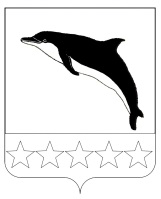 АДМИНИСТРАЦИЯ НЕБУГСКОГО СЕЛЬСКОГО ПОСЕЛЕНИЯТУАПСИНСКОГО РАЙОНАПОСТАНОВЛЕНИЕот 23.05.2022                                                                                             № 183с.НебугО внесении изменений в постановление администрации Небугского сельского поселения Туапсинского района от 29 мая 2020 г. № 90 «Об утверждении Положения о комиссии и состава комиссии по предупреждению и ликвидации чрезвычайных ситуаций и обеспечению пожарной безопасности населения Небугского сельского поселения Туапсинского района»В соответствии с Федеральным законом от 6 октября 2003 г. № 131-ФЗ «Об общих принципах организации местного  самоуправления в Российской Федерации», Законом Краснодарского края 13 июля 1998 г. № 135 «О защите населения и территорий Краснодарского края от чрезвычайных ситуаций природного и техногенного характера», для организации и руководства проведения ликвидации чрезвычайных ситуаций и обеспечению пожарной безопасности населения Небугского сельского поселения Туапсинского района                       п о с т а н о в л я ю:1. Внести следующие изменения в постановление администрации Небугского сельского поселения Туапсинского района от 29 мая 2020 г. № 90 «Об утверждении Положения о комиссии и состава комиссии по предупреждению и ликвидации чрезвычайных ситуаций и обеспечению пожарной безопасности населения Небугского сельского поселения Туапсинского района»:1.1. Наименование постановления изложить в следующей редакции:«                          Об утверждении Положения о комиссии по участию в предупреждении и ликвидации чрезвычайных ситуаций в границах Небугского сельского поселения Туапсинского района, обеспечению первичных мер пожарной безопасности в границах населенных пунктов Небугского сельского поселения Туапсинского района                                       и ее состава                                   »1.2. Пункт 1 изложить в следующей редакции:«1. Утвердить:1) Положение о комиссии по участию в предупреждении и ликвидации последствий чрезвычайных ситуаций в границах Небугского сельского поселения Туапсинского района, обеспечению первичных мер пожарной безопасности в границах населенных пунктов Небугского сельского поселения Туапсинского района согласно приложению 1;2) Состав комиссии по участию в предупреждении и ликвидации последствий чрезвычайных ситуаций в границах Небугского сельского поселения Туапсинского района, обеспечению первичных мер пожарной безопасности в границах населенных пунктов Небугского сельского поселения Туапсинского района согласно приложению 2.»; 1.3. Приложение 1 изложить в новой редакции согласно приложению 1 к настоящему постановлению;1.4. Приложение 2 изложить в новой редакции согласно приложению 2 к настоящему постановлению;2. Признать утратившим силу постановления администрации Небугского сельского поселения Туапсинского района:от 30 июня 2021 г. № 204 «О внесении изменений в постановление администрации Небугского сельского поселения Туапсинского района от 29 мая 2020 г. № 90 «Об утверждении Положения о комиссии и состава комиссии по предупреждению и ликвидации чрезвычайных ситуаций и обеспечению пожарной безопасности Небугского сельского поселения Туапсинского района»;от 25 марта 2022 г. № 116 «О внесении изменений в постановление администрации Небугского сельского поселения Туапсинского района от 29 мая 2020 г. № 90 «Об утверждении Положения о комиссии и состава комиссии по предупреждению и ликвидации чрезвычайных ситуаций и обеспечению пожарной безопасности Небугского сельского поселения Туапсинского района».3. Отделу по ГО и ЧС, ЖКХ, транспорту и связи администрации Небугского сельского поселения Туапсинского района (Сувернев А.З.) ознакомить членов комиссии с настоящим постановлением. 4. Настоящее постановление подлежит обнародованию путем доведения до всеобщего сведения граждан, проживающих на территории поселения, посредством размещения его в специально установленных местах и обеспечения беспрепятственного доступа к тексту муниципального правового акта.5. Контроль за выполнением настоящего постановления оставляю за собой.6. Постановление вступает в силу со дня его обнародования.ГлаваНебугского сельского поселенияТуапсинского  района                                                                           А.В. БересневПриложение 1к постановлению администрацииНебугского сельского поселенияТуапсинского  районаот 23.05.2022 № 183«Приложение 1УТВЕРЖДЕНОпостановлением администрацииНебугского сельского поселенияТуапсинского  районаот 29.05.2020 № 90ПОЛОЖЕНИЕо комиссии по участию в предупреждении и ликвидации последствий чрезвычайных ситуаций в границах Небугского сельского поселения Туапсинского района, обеспечению первичных мер пожарной безопасности в границах населенных пунктов Небугского сельского поселения Туапсинского района1. Общие положенияКомиссия по участию в предупреждении и ликвидации последствий чрезвычайных ситуаций в границах Небугского сельского поселения Туапсинского района, обеспечению первичных мер пожарной безопасности в границах населенных пунктов Небугского сельского поселения Туапсинского района (далее – Комиссия) создается в целях участия администрации Небугского сельского поселения Туапсинского района в предупреждении и ликвидации последствий чрезвычайных ситуаций в границах Небугского сельского поселения Туапсинского района, обеспечения первичных мер пожарной безопасности в границах населенных пунктов Небугского сельского поселения Туапсинского района.Комиссия руководствуется в своей деятельности Конституцией Российской Федерации, федеральными законами, указами и распоряжениями Президента Российской Федерации, постановлениями и распоряжениями Правительства Российской Федерации, иными нормативными актами Российской Федерации, нормативными и правовыми актами Краснодарского края, органов местного самоуправления муниципального образования Туапсинский район, а также настоящим Положением.Комиссия осуществляет свою деятельность во взаимодействии с органами исполнительной власти Краснодарского края, органами местного самоуправления муниципального образования Туапсинский район - муниципальным звеном территориальной подсистемы Единой государственной системы предупреждения и ликвидации чрезвычайных ситуаций Краснодарского края, заинтересованными организациями, общественными объединениями, гражданами.Положение о Комиссии и её состав утверждается постановлением администрации Небугского сельского поселения Туапсинского района.Руководство деятельностью Комиссии осуществляет глава Небугского сельского поселения, который является председателем Комиссии. В период отсутствия председателя Комиссии исполнение его обязанностей возлагаются на заместителя председателя Комиссии.2. Основные задачи КомиссииОсновными задачами Комиссии являются:- эффективное участие администрации Небугского сельского поселения Туапсинского района в предупреждении и ликвидации последствий чрезвычайных ситуаций в границах поселения;- обеспечение первичных мер пожарной безопасности в границах населенных пунктов Небугского сельского поселения Туапсинского района.3. Функции КомиссииКомиссия с целью выполнения возложенных на нее задач: - рассматривает в пределах своей компетенции вопросы участия администрации Небугского сельского поселения Туапсинского района в предупреждении и ликвидации последствий чрезвычайных ситуаций в границах поселения, обеспечения первичных мер пожарной безопасности в границах населенных пунктов поселения, вносит в установленном порядке на рассмотрение главы Небугского сельского поселения соответствующие предложения;- разрабатывает предложения по подготовке, принятию правовых актов Небугского сельского поселения в области участия администрации Небугского сельского поселения Туапсинского района в предупреждении и ликвидации последствий чрезвычайных ситуаций в границах поселения, обеспечения первичных мер пожарной безопасности;- участвует в рассмотрении прогнозов чрезвычайных ситуаций на территории Небугского сельского поселения, разработке и реализации мер, направленных на предупреждение и ликвидацию чрезвычайных ситуаций в границах поселения, под руководством соответствующих органов управления Единой государственной системы предупреждения и ликвидации чрезвычайных ситуаций;- в границах сельских населенных пунктов Небугского сельского поселения Туапсинского района содействует:созданию условий для организации добровольной пожарной охраны, а также для участия граждан в обеспечении первичных мер пожарной безопасности в иных формах;созданию в целях пожаротушения условий для забора в любое время года воды из источников наружного водоснабжения, расположенных в сельских населенных пунктах и на прилегающих к ним территориях;оснащению территорий общего пользования первичными средствами тушения пожаров и противопожарным инвентарем;организации и принятию мер по оповещению населения и подразделений Государственной противопожарной службы о пожаре;принятию мер по локализации пожара и спасению людей и имущества до прибытия подразделений Государственной противопожарной службы;включению мероприятий по обеспечению пожарной безопасности в планы, схемы и программы развития территорий поселения; органам государственной власти субъектов Российской Федерации в информировании населения о мерах пожарной безопасности, в том числе посредством организации и проведения собраний населения;организации установления особого противопожарного режима в случае повышения пожарной опасности;- рассматривает в пределах своей компетенции вопросы участия органов местного самоуправления Небугского сельского поселения Туапсинского района в предупреждении и ликвидации последствий чрезвычайных ситуаций в границах поселения.4. Полномочия Комиссии.Комиссия в пределах своей компетенции для обеспечения первичных мер пожарной безопасности в границах населенных пунктов поселения имеет право:1) запрашивать у организаций, предприятий и учреждений, общественных объединений необходимые материалы и информацию о проводимых мероприятиях;2) заслушивать на своих заседаниях должностных лиц организаций, предприятий и учреждений, общественных объединений, расположенных на территории Небугского сельского поселения, информацию о принятии (непринятии) мер по обеспечению готовности сил и средств;4) привлекать для участия в своей работе представителей организаций, предприятий и учреждений, общественных объединений по согласованию с их руководителями; 5) создавать рабочие группы из числа специалистов администрации поселения, представителей заинтересованных организаций по направлениям деятельности Комиссии;6) вносить в установленном порядке в администрацию Небугского сельского поселения предложения по вопросам, требующим принятия решения главой Небугского сельского поселения Туапсинского района;7) участвовать в разработке мероприятий по обеспечению пожарной безопасности в планы, схемы и программы развития территорий поселения;8) участвовать в разработке Паспортов населенных пунктов, подверженных угрозе лесных пожаров и других ландшафтных (природных) пожаров;9) в пределах своей компетенции выступать с инициативой о принятии решения о проведении эвакуационных мероприятий в случае угрозы возникновения или возникновении чрезвычайных ситуаций локального и муниципального характера.Под руководством соответствующих органов управления Единой государственной системы предупреждения и ликвидации чрезвычайных ситуаций Комиссия имеет право на разработку и реализацию мер, направленных на участие в предупреждении и ликвидации чрезвычайных ситуаций в границах поселения.5. Состав Комиссии.Состав Комиссии утверждается главой Небугского сельского поселения.Председателем Комиссии является  глава Небугского сельского поселения, который несет ответственность за выполнение возложенных на него задач.Заместителем председателя Комиссии является заместитель главы администрации Небугского сельского поселения.Председатель Комиссии назначает секретаря Комиссии и распределяет и утверждает функциональные обязанности членов Комиссии.В состав Комиссии включаются специалисты отдельных направлений администрации Небугского сельского поселения.Для работы в очагах чрезвычайных ситуаций могут создаваться оперативные группы.6. Организация работы Комиссии.Комиссия осуществляет свою деятельность в соответствии с планом, принимаемым на заседании комиссии и утверждаемым её председателем.Заседание Комиссии проводятся по мере необходимости, но реже одного раза в квартал.Заседание Комиссии проводит её председатель или по его поручению заместитель председателя.Заседание Комиссии считается правомочным, если на нем присутствует не менее половины её членов.Председатель комиссии определяет состав рабочих групп на случай предупреждения и возникновения чрезвычайных ситуаций различного характера по необходимым направлениям деятельности Комиссии.Члены Комиссии принимают участие в ее заседаниях без права замены. В случае отсутствия члена Комиссии на заседании он имеет право представить свое мнение в письменной форме по рассматриваемым вопросам.Решение Комиссии принимаются простым большинством голосов, присутствующих на заседании членов комиссии. В случае равенства голосов решающим является голос председателя Комиссии.Решение Комиссии оформляются в виде протоколов, которые подписываются председателем Комиссии или его заместителем, председательствующим на заседании.Решения Комиссии, принимаемые в соответствии с ее компетенцией, являются обязательными для администрации поселения, организаций, учреждений, предприятий независимо от их форм деятельности и ведомственной принадлежности.Организационно-техническое обеспечение деятельности Комиссии осуществляет администрация Небугского сельского поселения.Ведущий специалист отдела по ГО и ЧС,ЖКХ, транспорту и связи администрацииНебугского сельского поселения Туапсинского района                                                                           А.З. СуверневПриложение 2к постановлению администрацииНебугского сельского поселенияТуапсинского районаот 23.05.2022 № 183«Приложение 2УТВЕРЖДЕНпостановлением администрацииНебугского сельского поселенияТуапсинского  районаот 29.05.2020 № 90СОСТАВ комиссии по участию в предупреждении и ликвидации последствий чрезвычайных ситуаций в границах Небугского сельского поселения Туапсинского района, обеспечению первичных мер пожарной безопасности в границах населенных пунктов Небугского сельского поселения Туапсинского районаВедущий специалист отдела по ГО и ЧС,ЖКХ, транспорту и связи администрацииНебугского сельского поселения Туапсинского района                                                                           А.З. СуверневБереснев Артем Викторович- глава Небугского сельского поселения Туапсинского района, председатель комиссииБалантаеваЕлена Михайловна- заместитель главы администрации Небугского сельского поселения Туапсинского района, заместитель председателя комиссииСувернев Алексей ЗотиевичЧлены комиссии:- ведущий специалист отдела по ГО и ЧС, ЖКХ, транспорту и связи администрации Небугского сельского поселения Туапсинского района, секретарь комиссииТкаченкоИрина Евгеньевна-начальник отдела по социальным, общим и организационно-правовым вопросам администрации Небугского сельского поселения Туапсинского районаЗамчаловаОльга Сергеевна-начальник отдела финансирования и экономики администрации Небугского сельского поселения Туапсинского районаШишкина Нина Германовна-начальник отдела имущественных отношений и землепользования администрации Небугского сельского поселения Туапсинского районаШтраус Владимир Николаевич-директор МУП «ЖКХ Небугского сельского поселения»Сурма Юлия Александровна-начальник МКУ «Центр развития муниципальной собственности»Шешуков Станислав Владимирович-заместитель начальника МКУ «Центр развития муниципальной собственности»Кононыхина Надежда Евстратьевна-заместитель начальника МКУ «Центр развития муниципальной собственности»Орехов Михаил Алексеевич-заместитель начальника МКУ «Центр развития муниципальной собственности»Гладкова Ольга Петровна- начальник МКУ «Централизованная бухгалтерия Небугского сельского поселения туапсинского района»Орехова Ольга Александровна-начальник МКУ «Центр развития личности»Безуглая Наталья Васильевна-начальник МКУК «Небугская централизованная клубная система»Стамбулджи Сергей Сергеевич-начальник ПЧ-67 по охране ФГКУ 6 отряд ФПС по Краснодарскому краю пос.Тюменский (по согласованию)Мгерян Давид Абраамович-начальник отделения полиции с.Агой ОМВД России по Краснодарскому краю в Туапсинском районе (по согласованию)Ювица Александр Анатольевич-атаман Небугского хуторского казачьего общества (по согласованию)